Lancair 320 – C-GLPV Specifications Sheet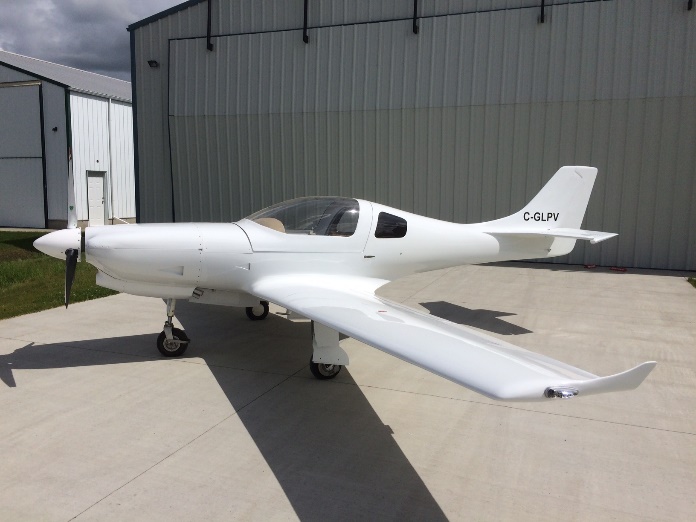 50 hours total time on engine and airframeFirst flight – October 2017200 kts cruiseLean-of-peak operations readyEngine and PropellorLycoming O-320 D1F engineFuel injectionTraditional and electronic magnetosElectro Air Magneto and Starter Switch8 amp backup alternatorThree bladed MT wood/composite propeller (Fall 2018)Two oil analysis (25 and 50 hours) show normal metal valuesEngine analysis (Savvy Analysis) shows normal engine parametersGAMI test performed and GAMI advises that GAMI injectors are not required to perform lean-of-peak operation (huge fuel saving, cooler engine temperatures = longer engine life, small loss of TAS)1800 TBO engine should easily go to 3000 hours on-conditionAirframeWing extensions added to take the aircraft out of the high-performance category.Whelan LED position and strobe lightsLED landing lightsProfessionally painted at Avialta Helicopter Maintenance (CZVL)Vertical Power Electronic Circuit Breaker SystemAvionics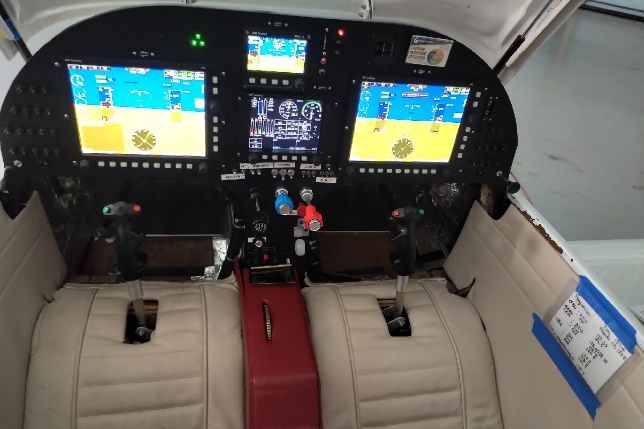 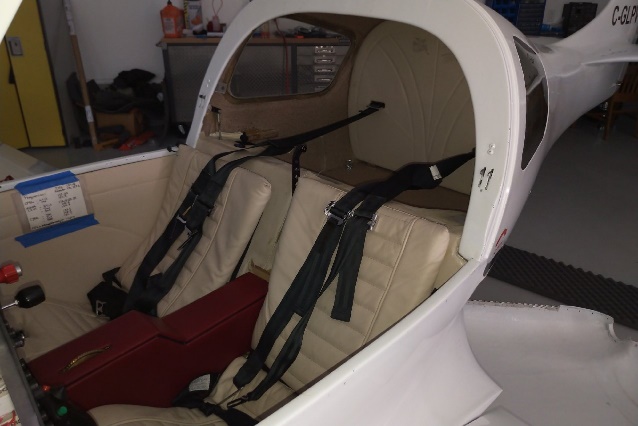 DisplaysDual Grand Rapids GRT Hrx 10.4” displaysDual Attitude Heading Reference System (AHRS)Adaptive AHRSSynthetic Vision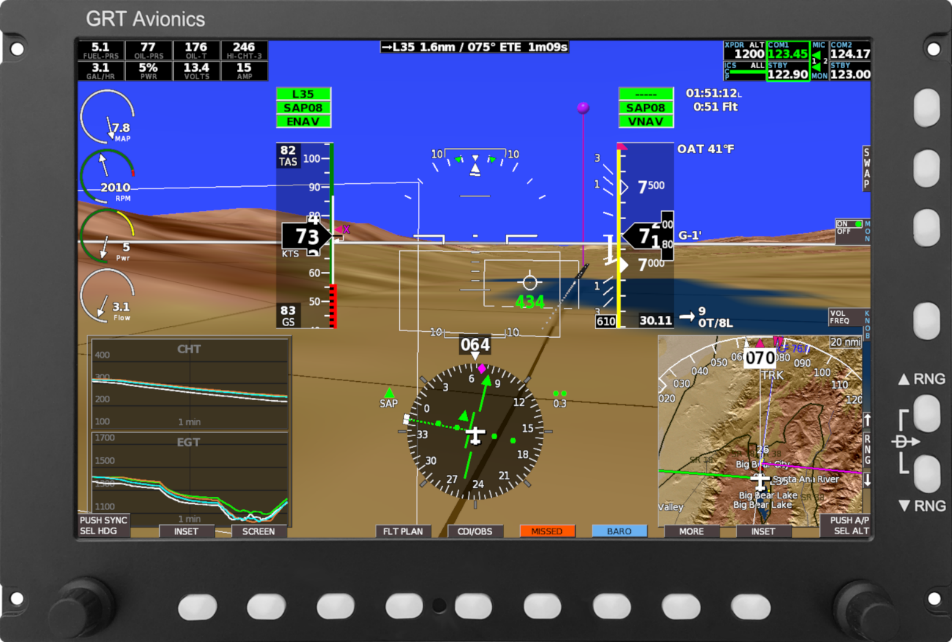 GRT Mini Backup (attitude, altitude, heading, speed, navigation) with Synthetic VisionGRT Mini Back-up Battery System 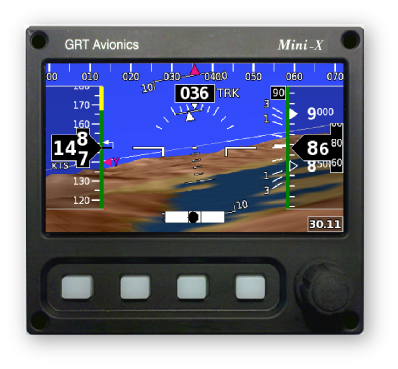 Engine Display and MonitoringGrand Rapids EIS 4000 Engine Monitoring SystemVPower Electronic Circuit Breaker ControlGRT Sport SX Engine Display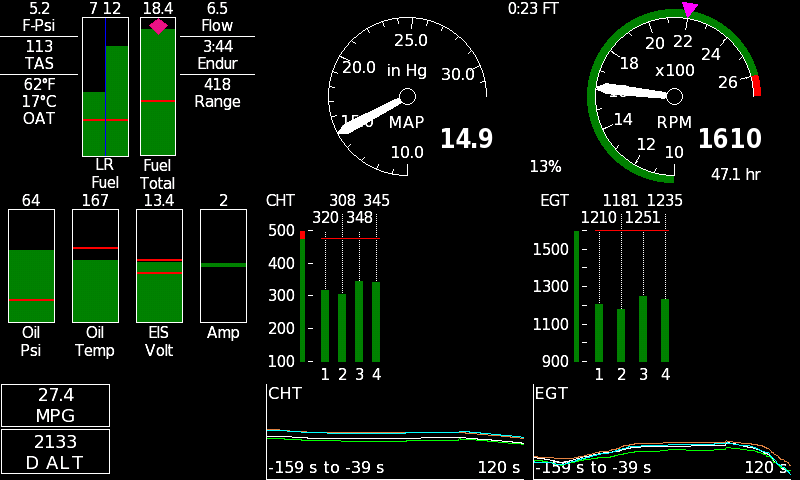 CommunicationDual VHF Comm RadiosSingle VHF NAV RadioPS Engineering Audio ControllerAll radios and intercom controlled via EFIS displays.LIMO connector jacks for headsetsNavigationGPS/WAAS LPV ReceiverDual GPS Navigation (with dual AHRS)Single GPS Navigation (with Mini Back-up)All radio tuning via EFIS displays.SurveillanceTrig TT22 TransponderMode S and ADS-B OutTransponder controlled by EFIS displays.AutopilotGrand Rapids AutopilotPitch and rollControlled by either EFISMiscellaneousSymmetrical cockpit so the aircraft can be flown from either seat (HRx displays can display attitude or navigation)406 ELTCapacitance fuel probesInfinity Stick Grips with trim switch plus 5 buttonsAOA Sport Angle of Attack SystemTwo USB chargersDamage History	The aircraft had a nosewheel failure from a pilot induced oscillation event leading  to a propeller strike in the Fall 2017.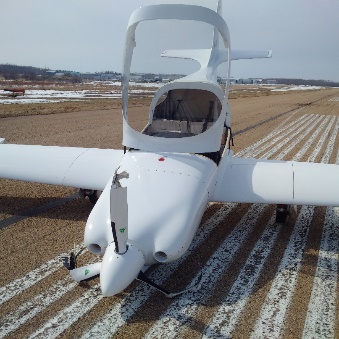 The engine was at lower power and combined with a wood/composite MT propeller, the engine incurred no damage.  The engine was inspected per the Lycoming propeller strike directives, a new propellor was installed and the other damage was repaired, and the aircraft returned to service in 2020 following the installation of a new instrument panel.Price:  $120,000 USD